2 º Medio – TecnologíaGUÍA Nº 2Semana del 6 al 10 de abril.Unidad I Mejorando el uso de los recursosGUíA PRÁCTICA Nombre:______________________________________________________ Curso:________Selecciona una de las posibilidades para reutilizar y reciclar los residuos orgánicos vegetales de tu casa. Describe por qué te interesó esa en particular.Crea un nombre para el proyecto. El nombre tiene que ser acorde al tipo de proyecto, pero recuerda se creativa.Describe los pasos a seguir para lograr esta reutilización uno por uno.Realiza un afiche informativo  sobre la opción de reutilización que seleccionaste, incorporando los siguientes elementos al afiche: Nombre del proyecto, tipo de producto, características importantes de este y los pasos a seguir para implementarlo, además debes incorporar dibujos relativos al proceso o a los pasos.El  afiche puede ser realizado de forma análoga (dibujada) en una hoja de block tamaño liceo o en formato digital a través de una aplicación como canva. Si es digital, recuerda guardarla en un archivo para presentarla cuando volvamos a clasesRECUERDA:UN AFICHE DEBE SER LLAMATIVO, UTILIZA COLORES Y FORMAS QUE GENEREN UN IMPACTO VISUAL.EJEMPLOS: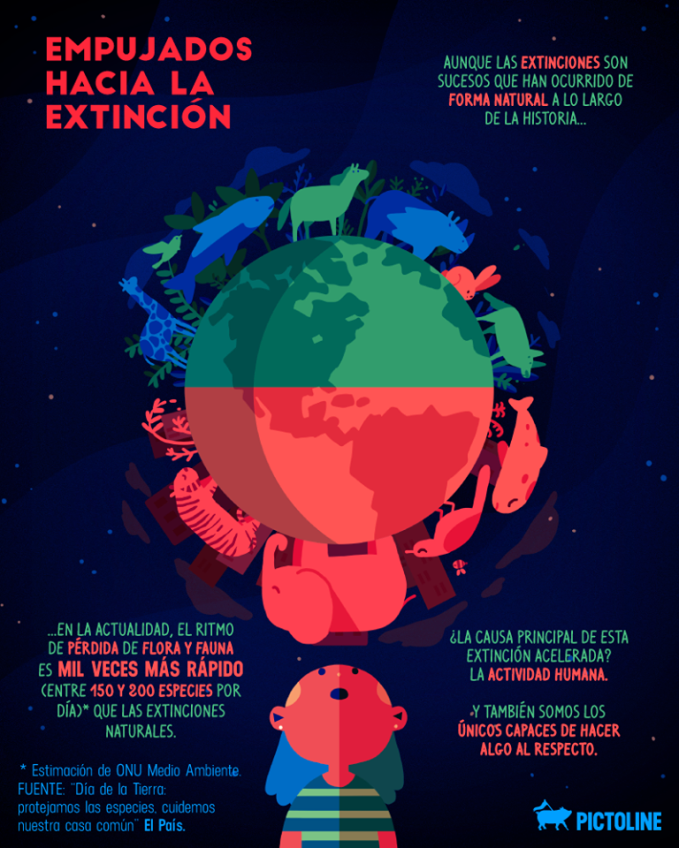 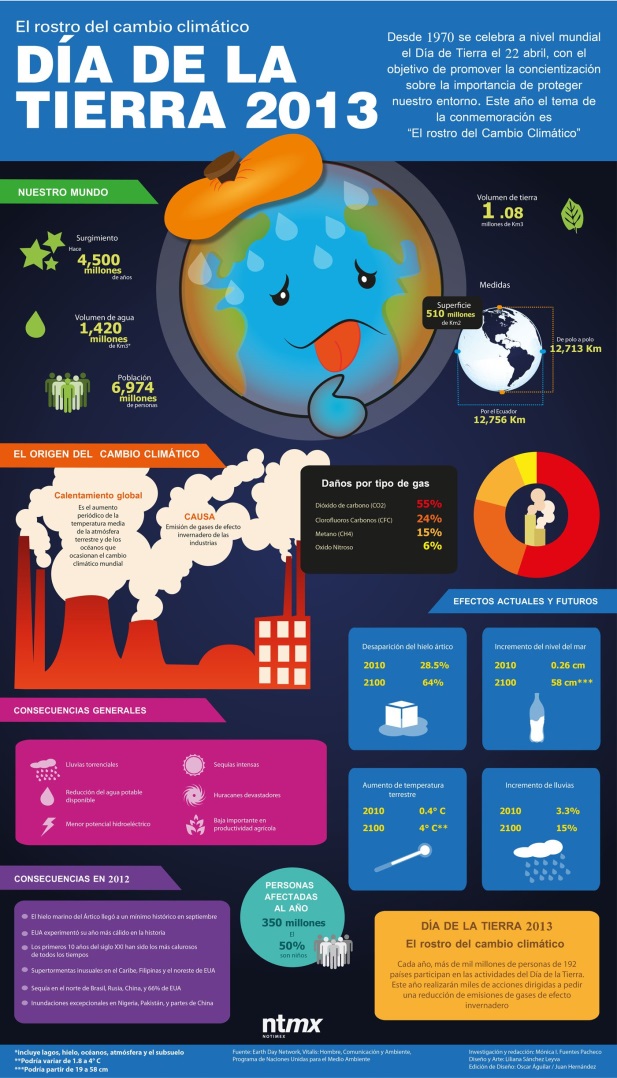 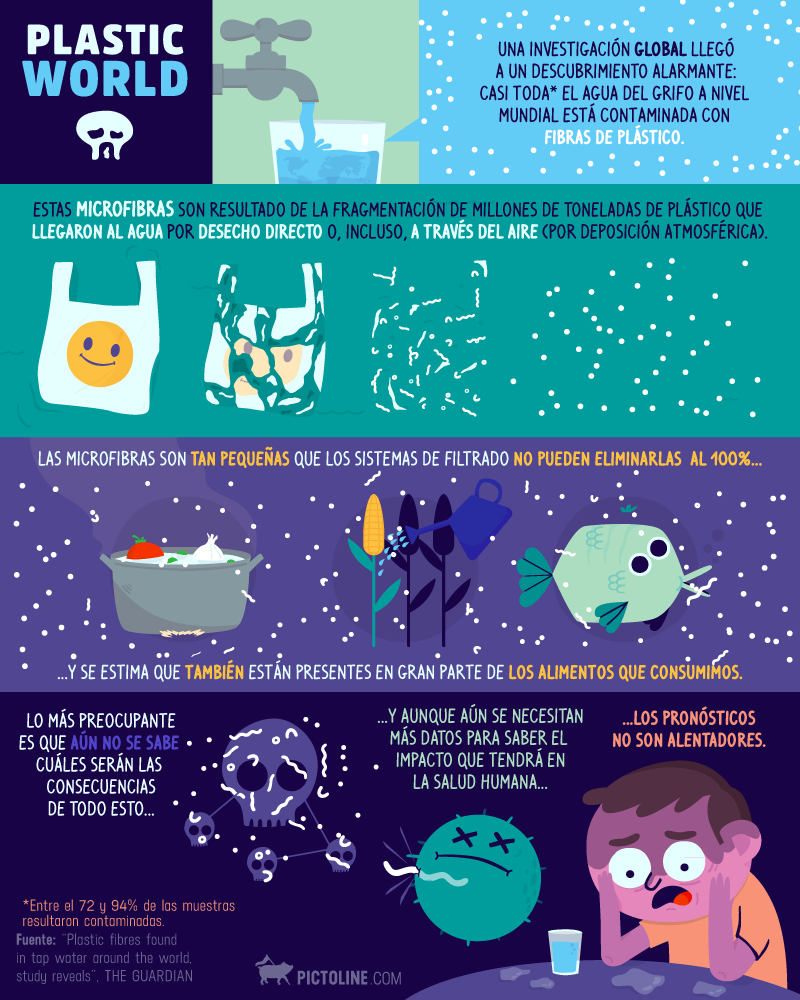 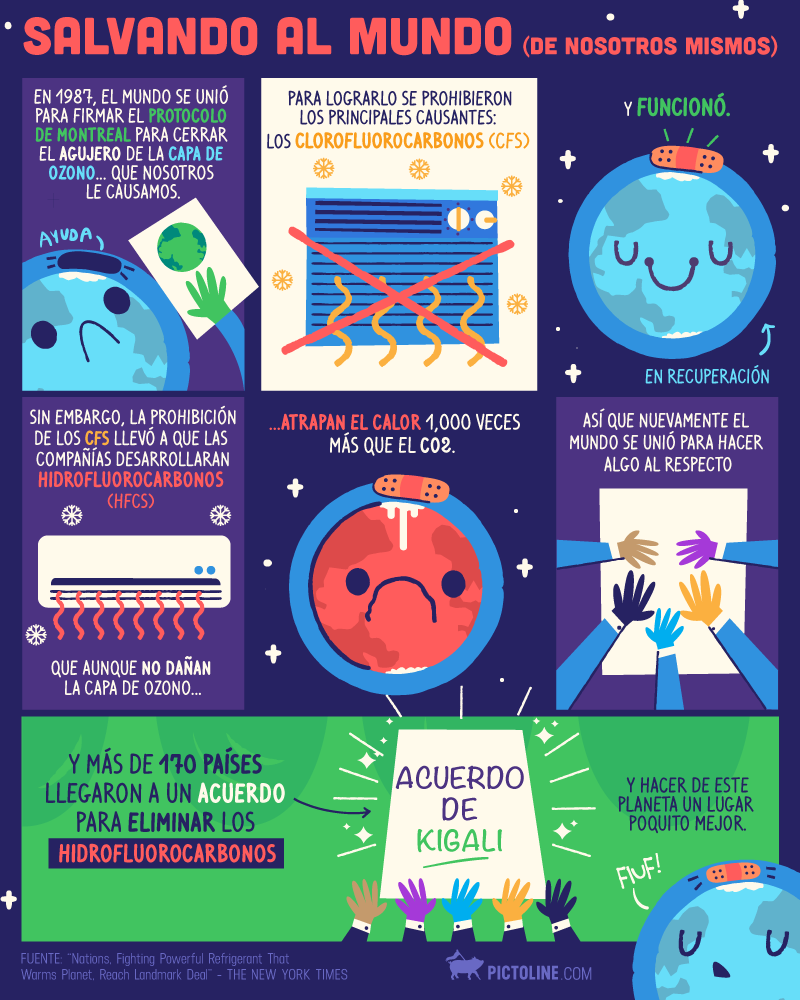 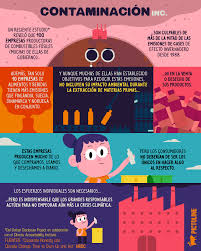 